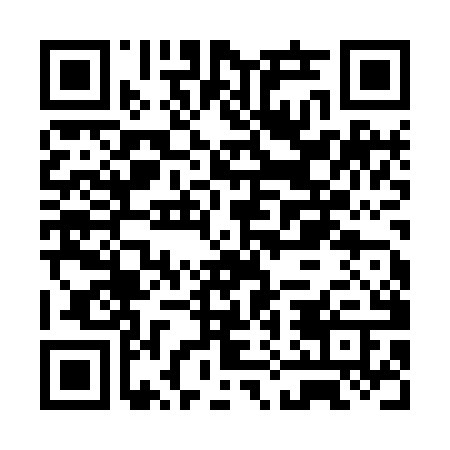 Ramadan times for Meekatharra, AustraliaMon 11 Mar 2024 - Wed 10 Apr 2024High Latitude Method: NonePrayer Calculation Method: Muslim World LeagueAsar Calculation Method: ShafiPrayer times provided by https://www.salahtimes.comDateDayFajrSuhurSunriseDhuhrAsrIftarMaghribIsha11Mon4:474:476:0512:163:456:276:277:4012Tue4:484:486:0612:163:446:266:267:3913Wed4:484:486:0612:153:446:246:247:3714Thu4:494:496:0712:153:436:236:237:3615Fri4:504:506:0712:153:436:226:227:3516Sat4:504:506:0812:153:426:216:217:3417Sun4:514:516:0812:143:426:206:207:3318Mon4:514:516:0912:143:416:196:197:3219Tue4:524:526:0912:143:416:186:187:3120Wed4:534:536:1012:133:406:176:177:2921Thu4:534:536:1012:133:406:166:167:2822Fri4:544:546:1112:133:396:156:157:2723Sat4:544:546:1112:133:386:146:147:2624Sun4:554:556:1212:123:386:136:137:2525Mon4:554:556:1212:123:376:116:117:2426Tue4:564:566:1312:123:366:106:107:2327Wed4:564:566:1312:113:366:096:097:2228Thu4:574:576:1412:113:356:086:087:2129Fri4:574:576:1412:113:356:076:077:1930Sat4:584:586:1512:103:346:066:067:1831Sun4:584:586:1512:103:336:056:057:171Mon4:594:596:1512:103:336:046:047:162Tue4:594:596:1612:103:326:036:037:153Wed5:005:006:1612:093:316:026:027:144Thu5:005:006:1712:093:306:016:017:135Fri5:005:006:1712:093:306:006:007:126Sat5:015:016:1812:083:295:595:597:117Sun5:015:016:1812:083:285:585:587:108Mon5:025:026:1912:083:285:575:577:099Tue5:025:026:1912:083:275:565:567:0810Wed5:035:036:2012:073:265:545:547:07